Publicado en Madrid el 24/07/2020 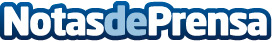 MascoStyle reivindica a los animales domésticos como "la mejor compañía" durante el confinamientoEl estrés y la ansiedad derivadas del confinamiento han tenido impactos negativos en la población española, que puede sobrellevar sus efectos con ayuda de los animales de compañía, no existiendo evidencias de que éstos puedan contagiarse y transmitir el Covid-19, como informan desde MascoStyleDatos de contacto:MascoStyle693 685 232Nota de prensa publicada en: https://www.notasdeprensa.es/mascostyle-reivindica-a-los-animales Categorias: Sociedad Madrid Veterinaria Mascotas Bienestar http://www.notasdeprensa.es